5. týdenní úkol – 17. 10. – 21. 10. (31. 10.)	Jméno: ____________________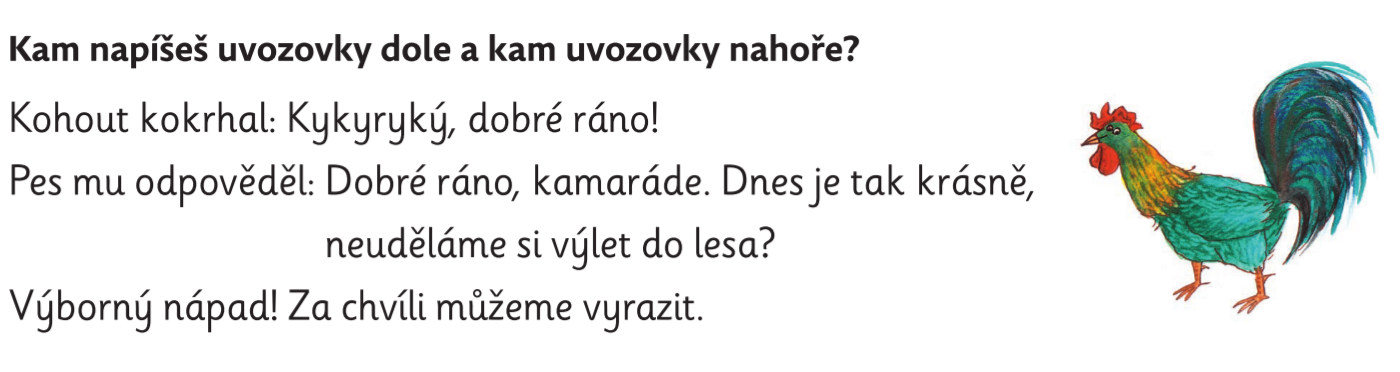 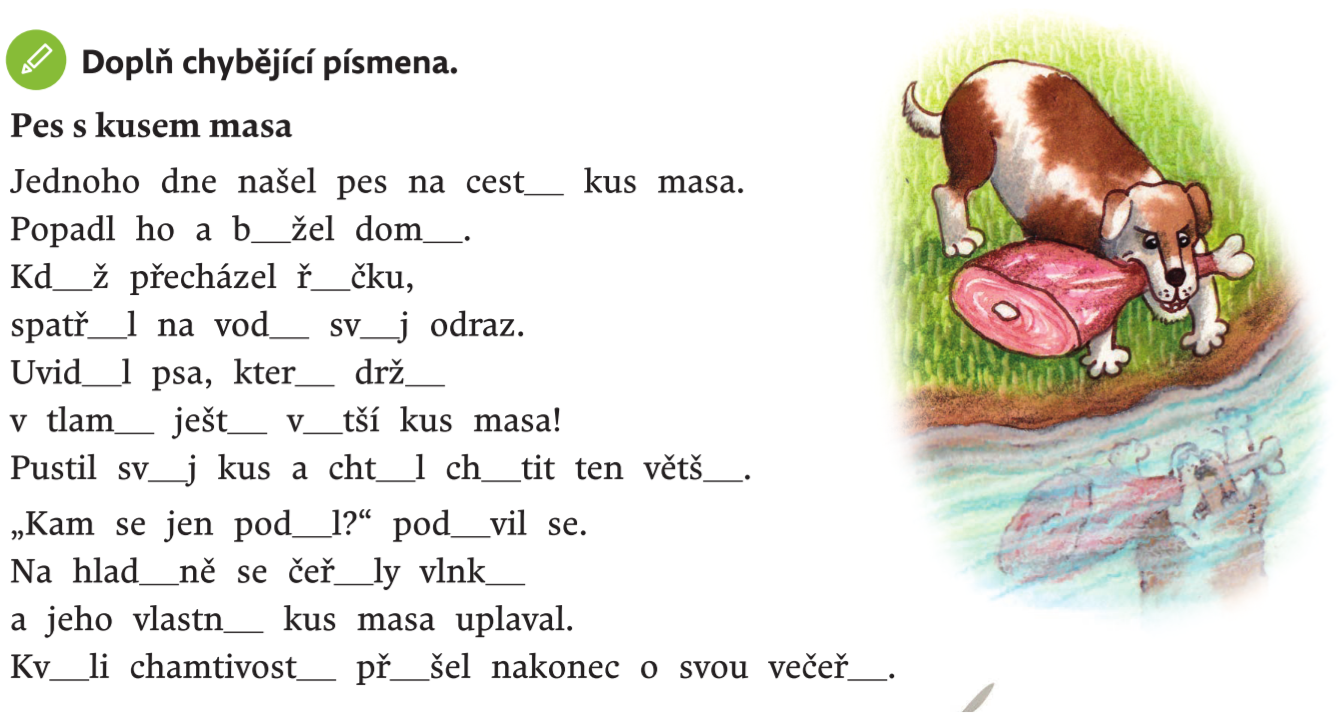 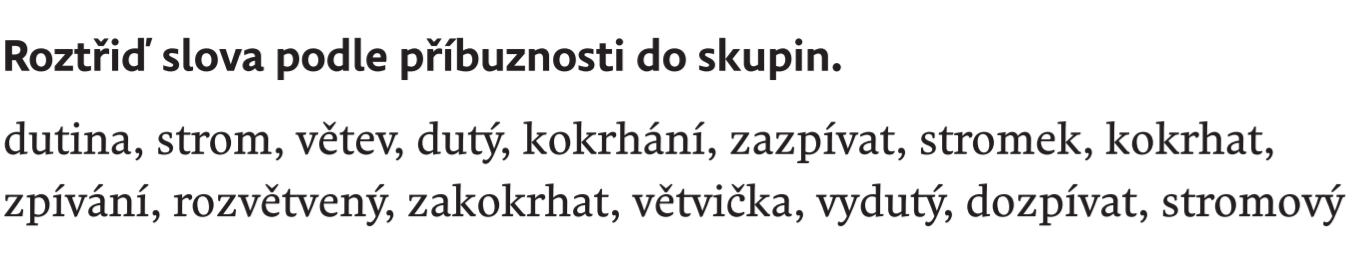 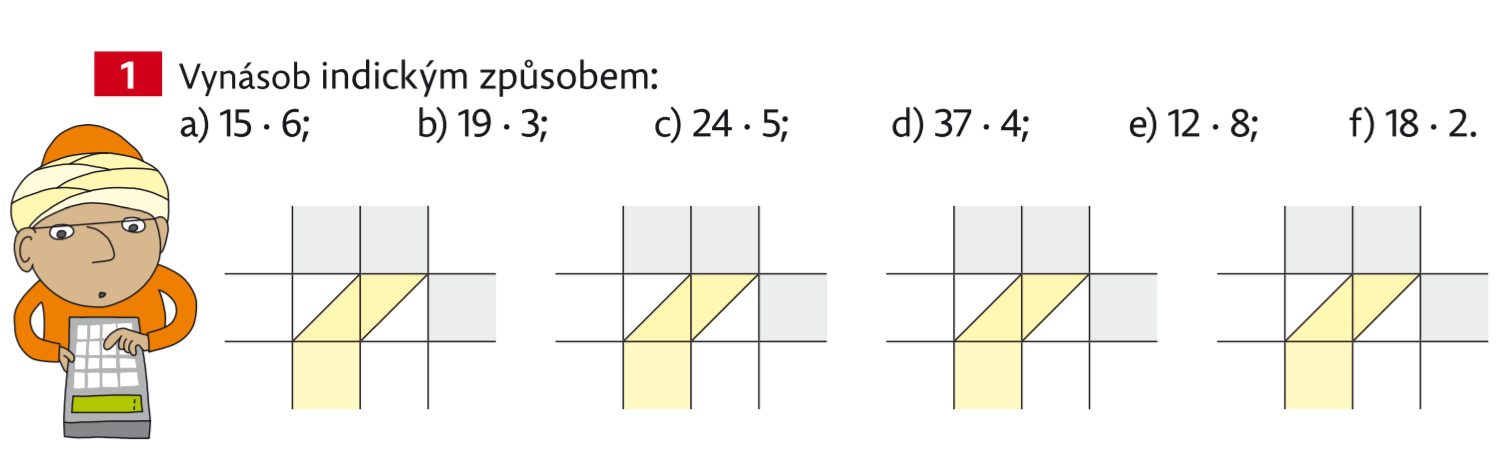 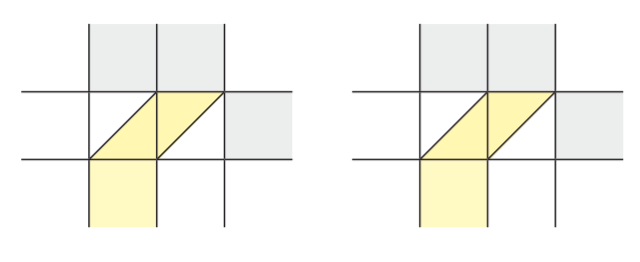 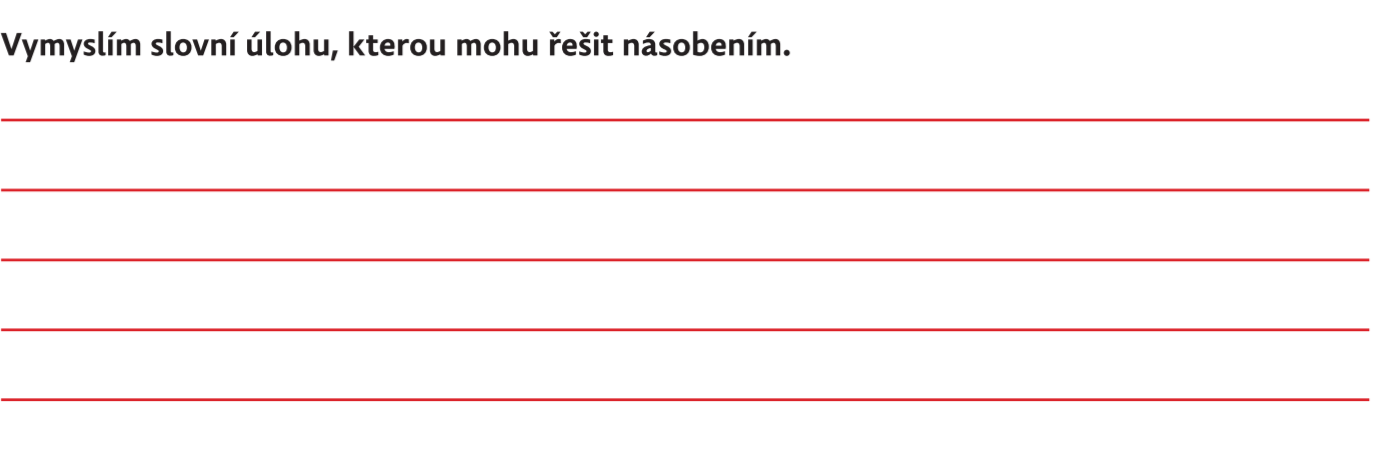 2. 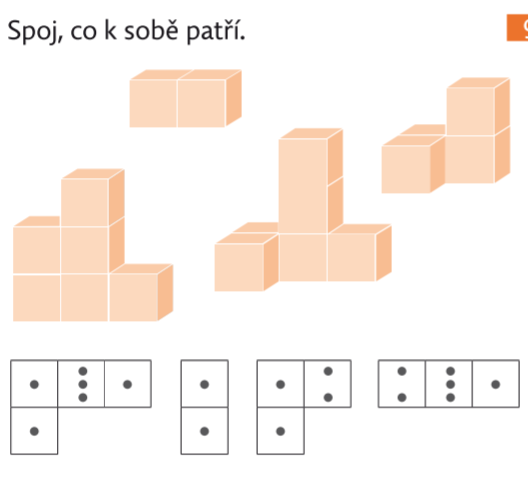 3.